Поличка М.А.Директор Дальневосточного центра инноваций социальной сферы,кандидат юридических наукФОРМИРОВАНИЕ ПРАВОВЫХ ОСНОВ БИЗНЕС-ПРОЕКТА(пошаговая инструкция)ШАГ 1. Воспользуемся ОТКРЫТОЙ правовой базой данных – системой «Консультант ПЛЮС» http://www.consultant.ru/ 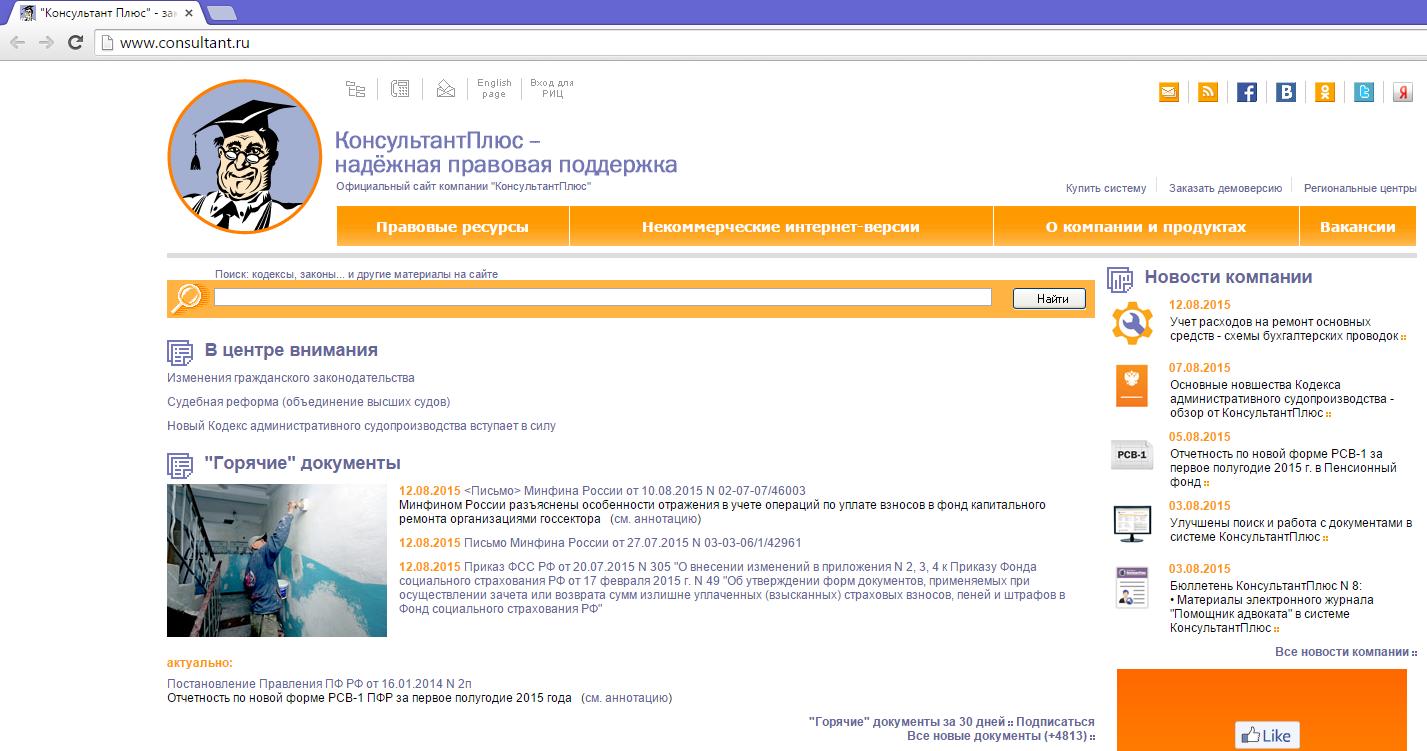 ШАГ 2. Вас интересует раздел «Некоммерческие интернет-версии»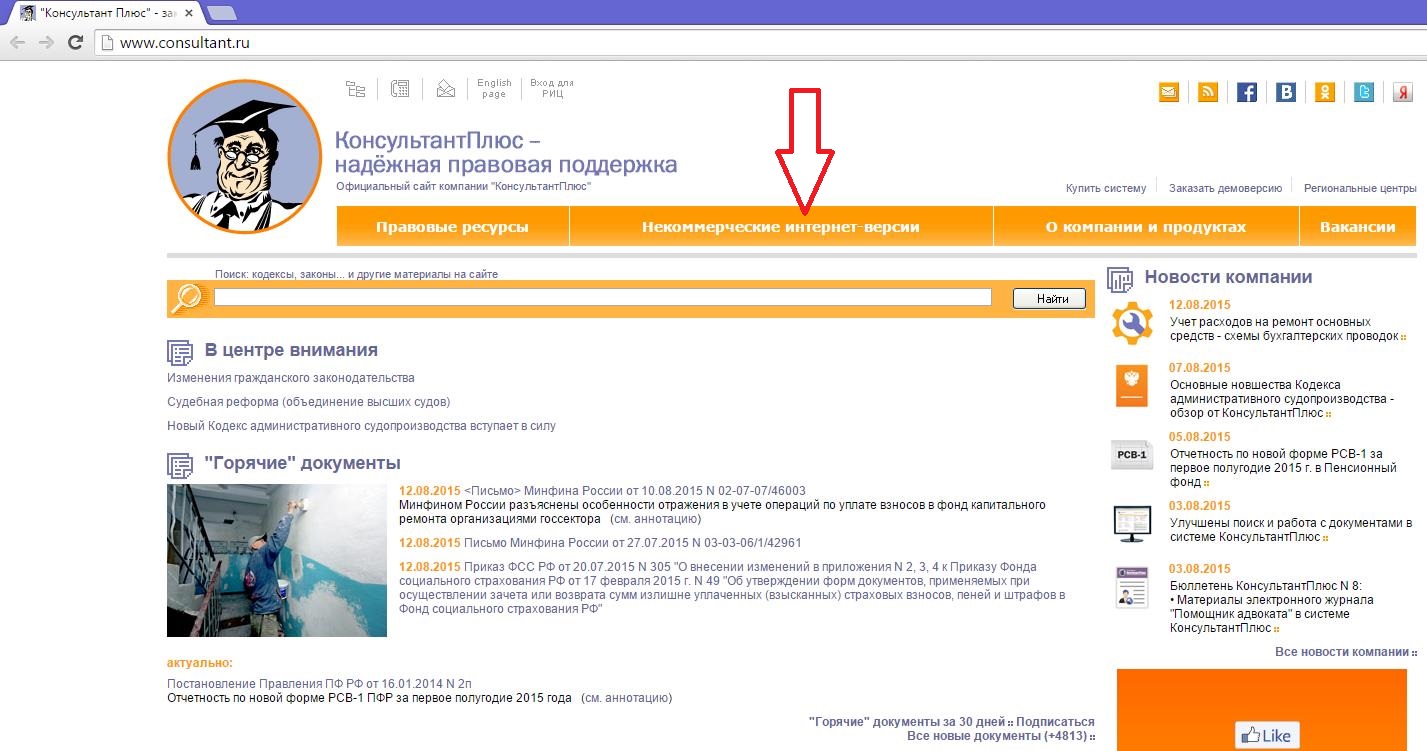 ШАГ 3. В разделе «Некоммерческие интернет-версии» Вы можете найти необходимые Вам документы как федерального, …: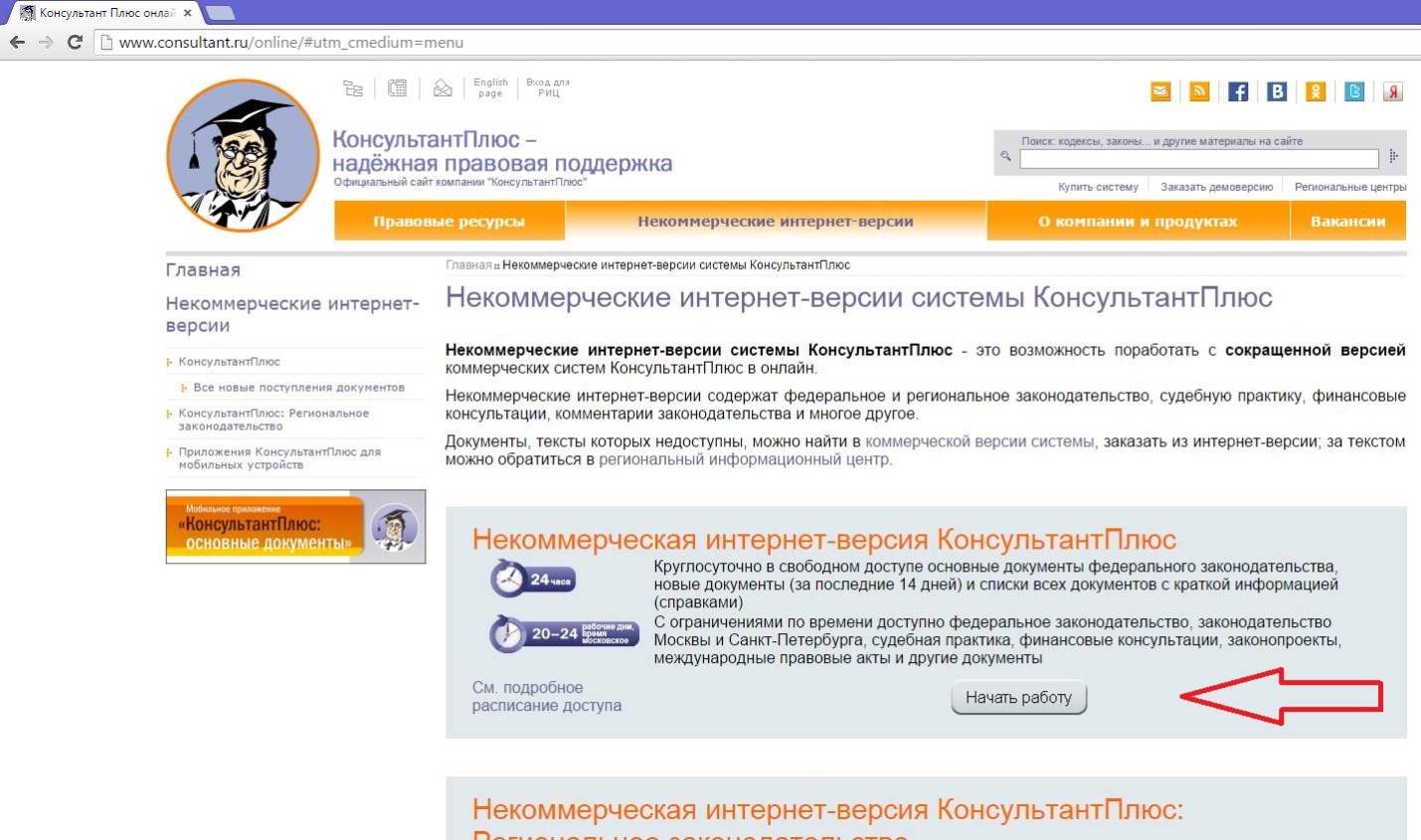 так и регионального законодательства любого из субъектов Российской Федерации: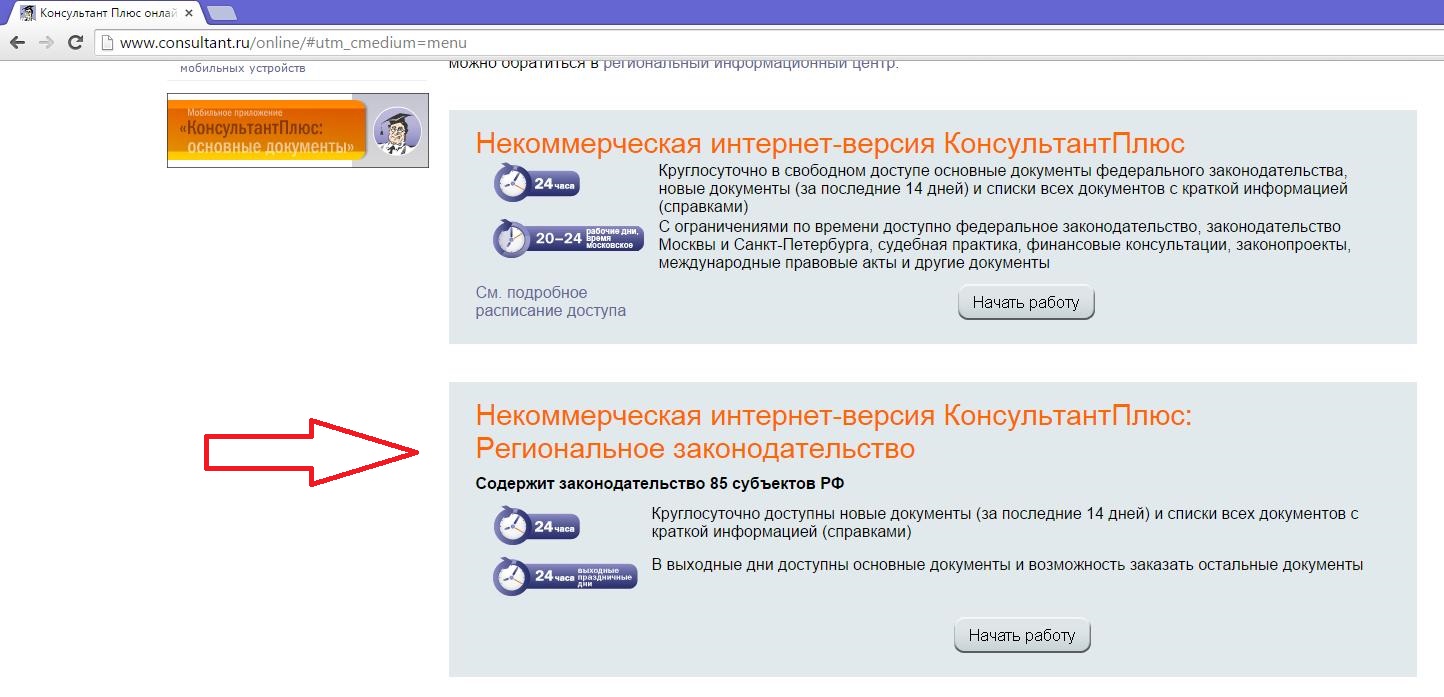 Форма для поиска документов является универсальной как для «Федерального консультанта», так и для версии «Региональное законодательство» и называется «Карточка поиска»: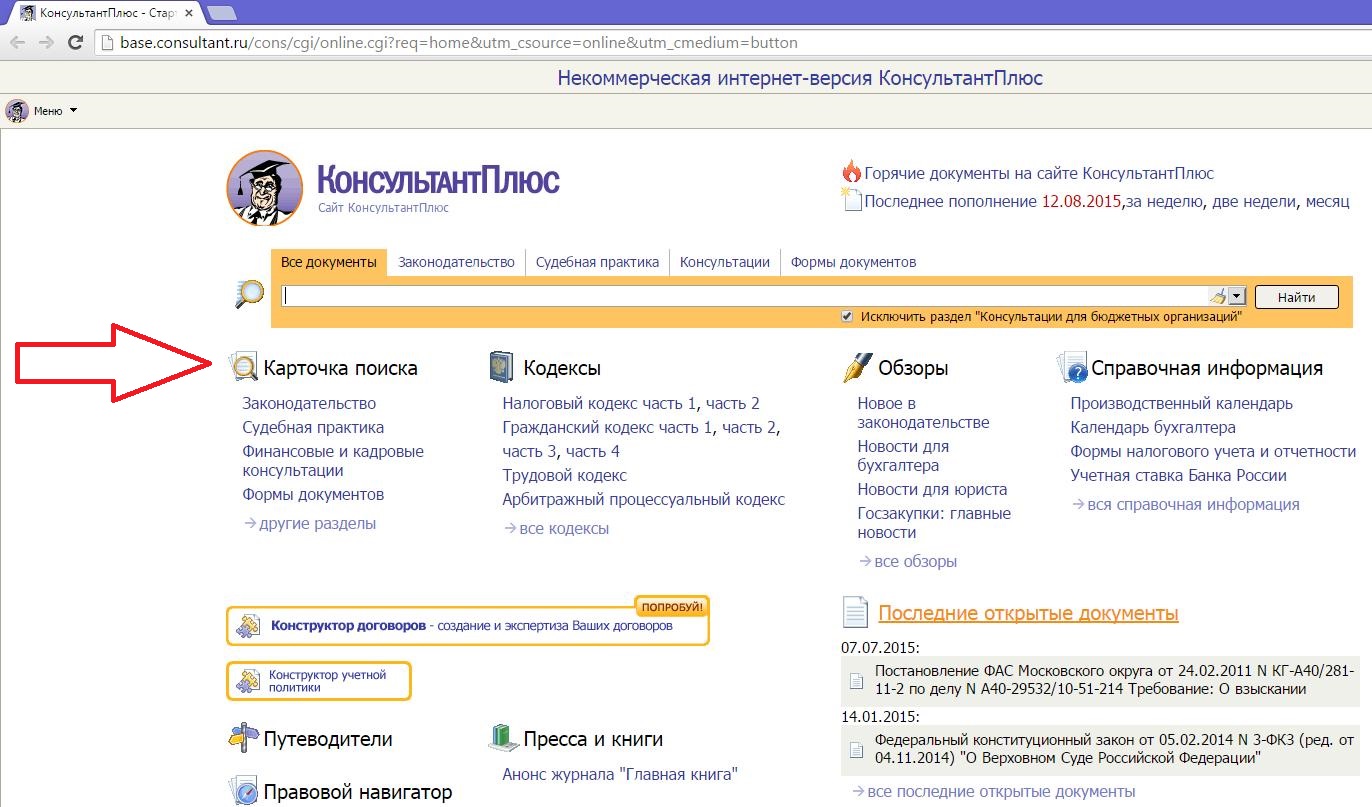 «Карточка поиска» выглядит следующим образом и содержит все возможные параметры, по которым Вы можете начать поиск интересующего Вас документа: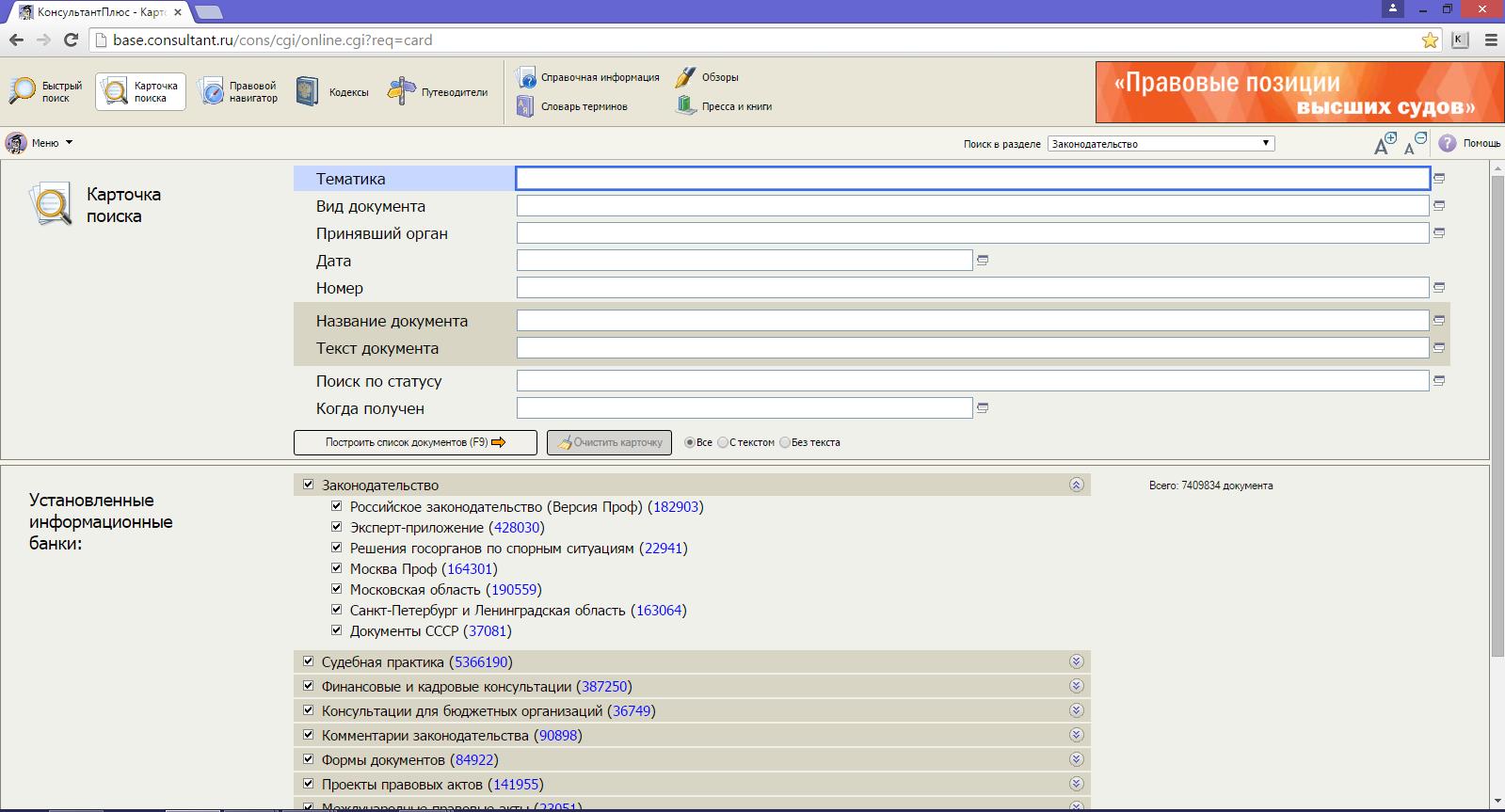 ШАГ 4. Для начала формирования правовых основ для Вашего бизнес-проекта Вам В ПЕРВУЮ ОЧЕРЕДЬ необходимо «определиться в понятиях» - выяснить, КАКОЕ правовое определение в действующем законодательстве (в нормативных документах) принято по отношению к «предмету» Вашего бизнес-проекта.Общепринятым документом, являющимся таким «Юридическим толковым словарем» является ОКВЭД – «Общероссийский классификатор видов экономической деятельности», который Вы можете изучить в предлагаемой системе «Консультант ПЛЮС»На 1 августа 2015 года действующей редакцией данного документа является «"ОК 029-2014 (КДЕС Ред. 2). Общероссийский классификатор видов экономической деятельности" (утв. Приказом Росстандарта от 31.01.2014 N 14-ст)»Вы можете воспользоваться поиском по параметру «Название документа», указав, к примеру, следующие реквизиты «ОК 029-2014»: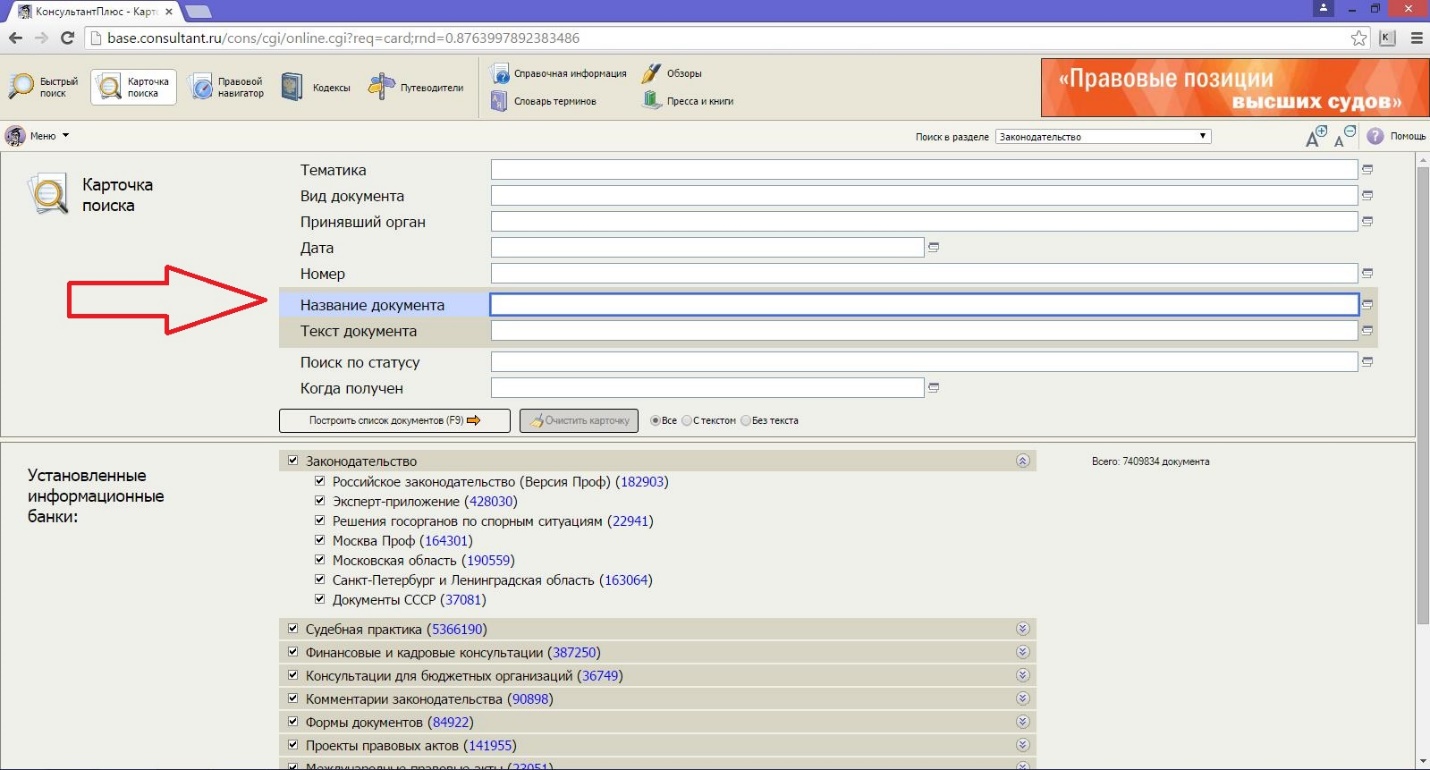 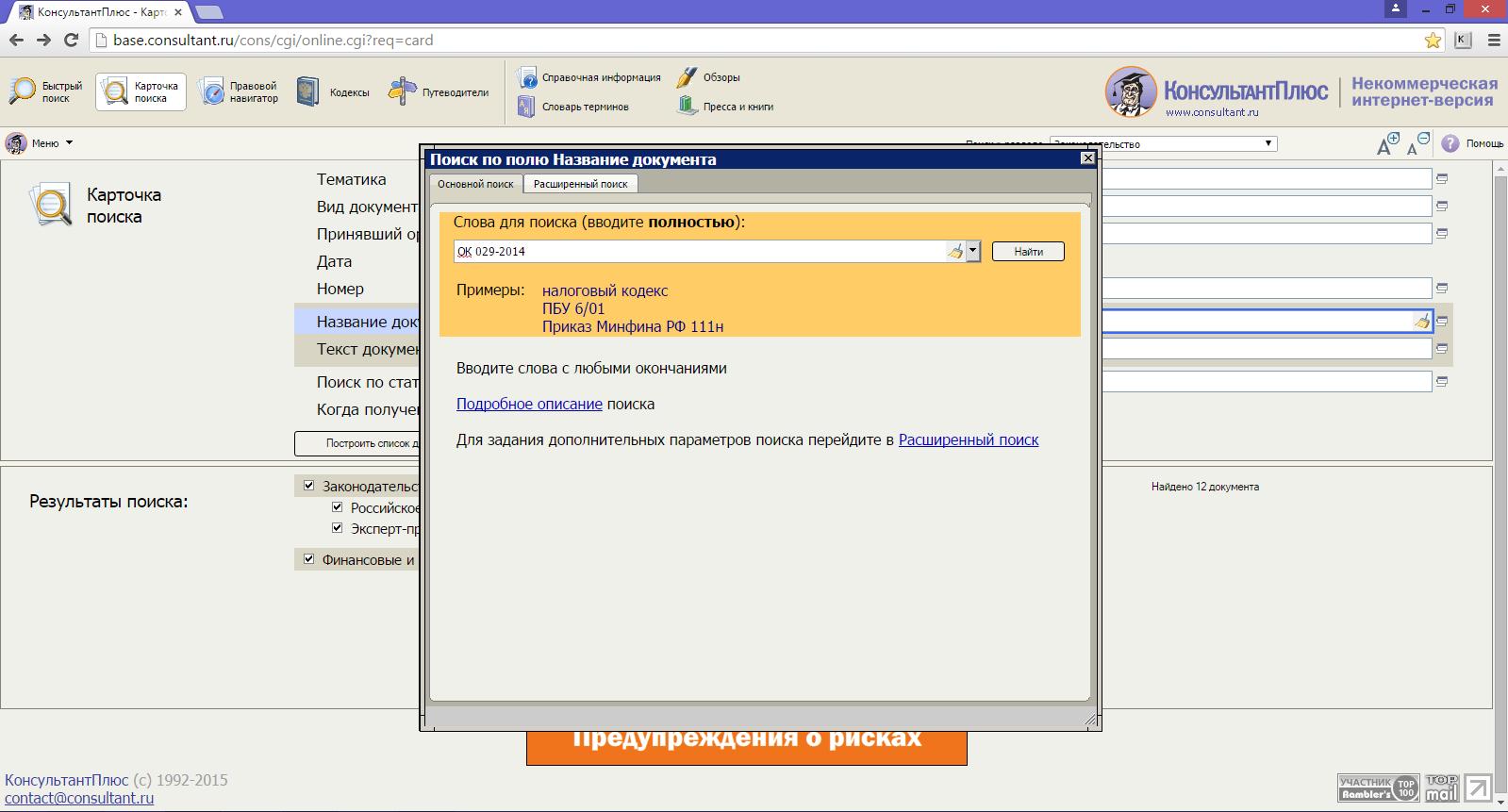 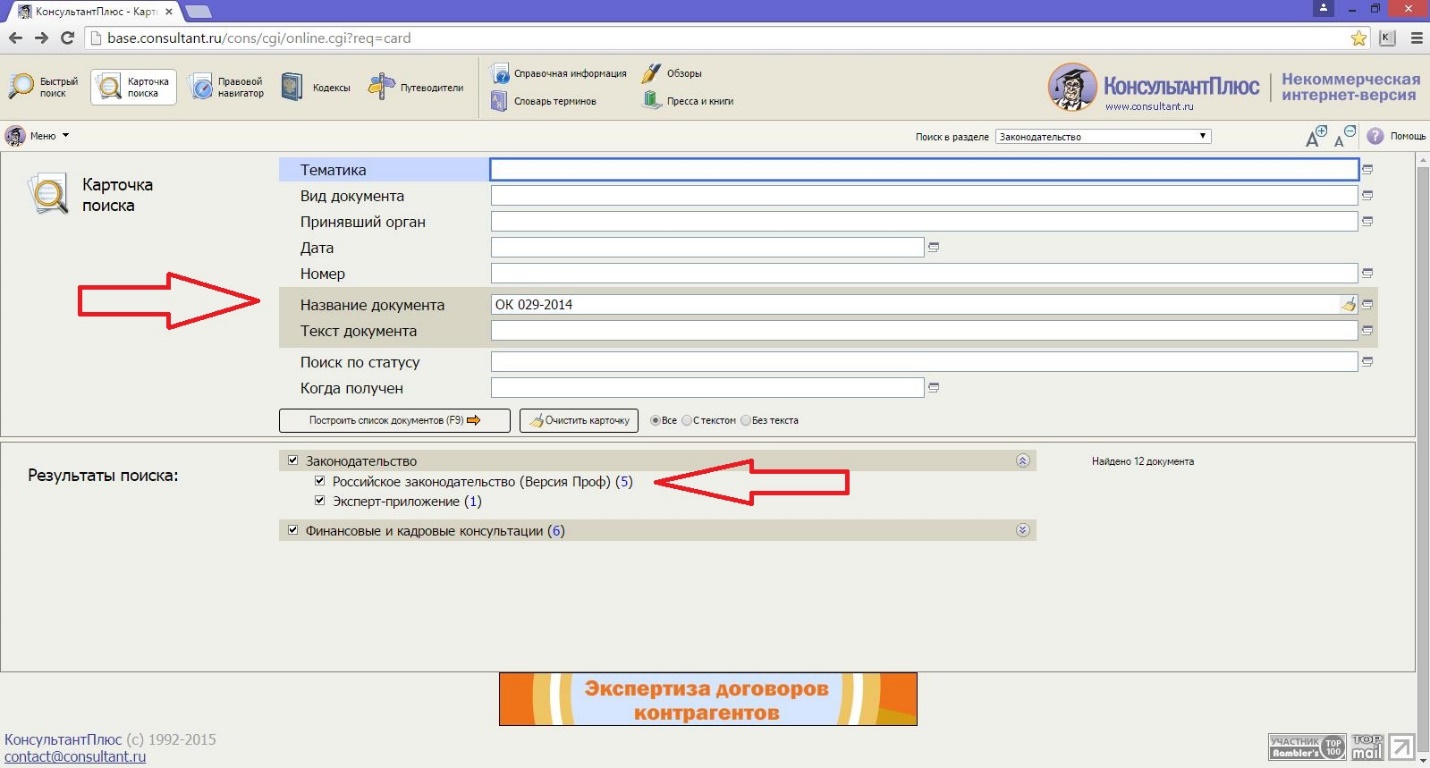 Открывшийся раздел «Результаты поиска» выдаст Вам несколько вариантов, из которых необходимо выбрать документ с действующей редакцией, включающий в себя все сделанные на сегодняшний день «изменения-дополнения»: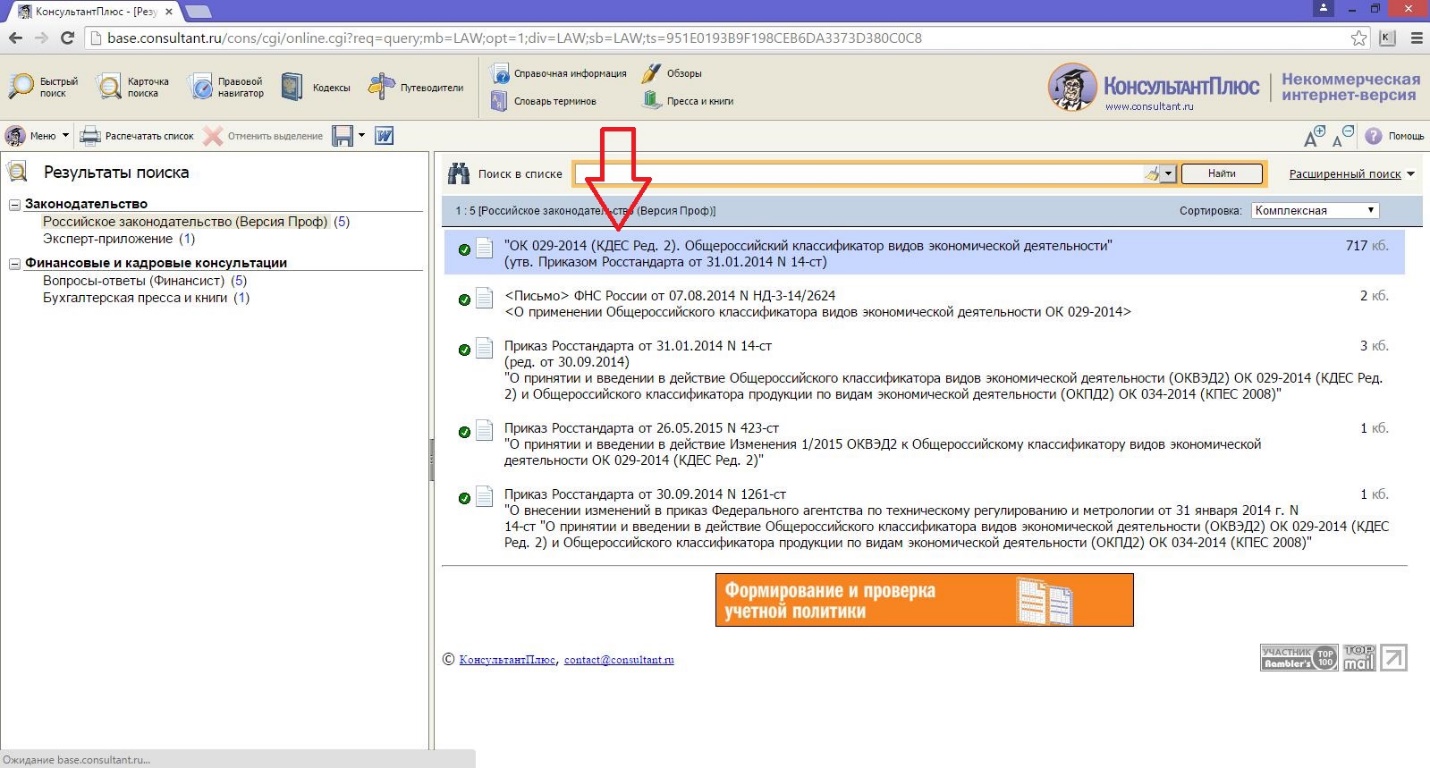 Открыв документ, Вы, для ускорения процесса поиска интересующей информации, …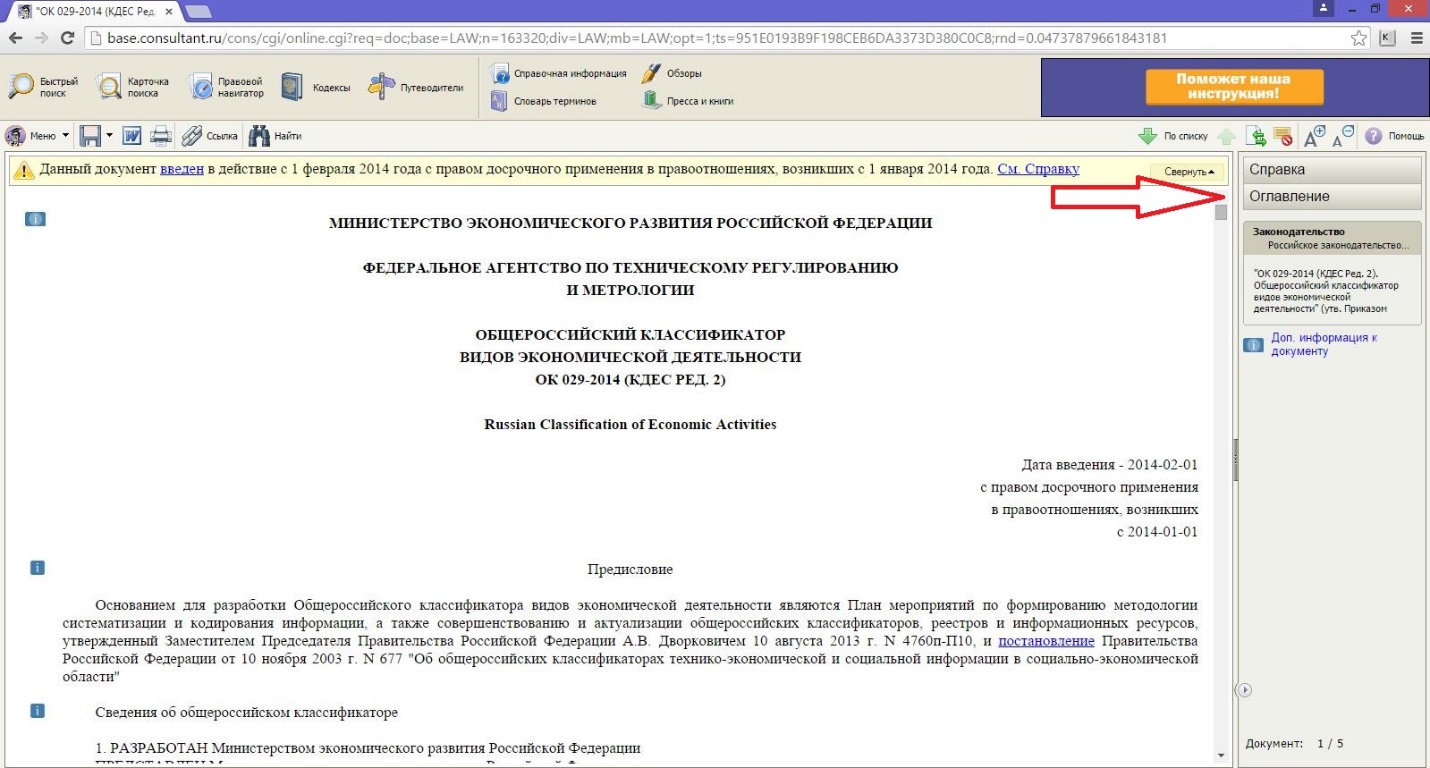 … сразу можете перейти в раздел «Оглавление», который позволяет сориентироваться в структуре данного документа: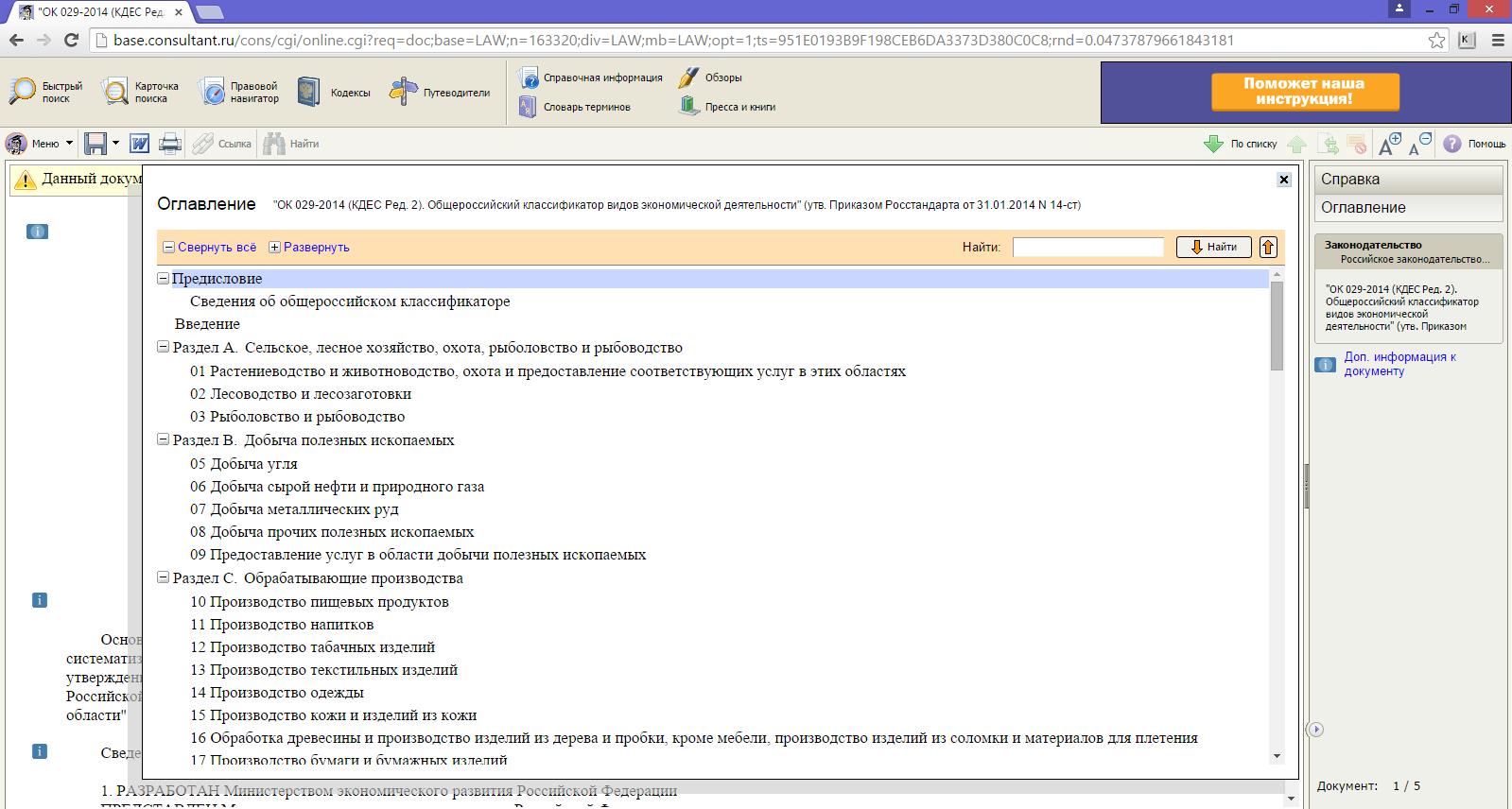 Всего в данном «Общероссийском классификаторе видов экономической деятельности» имеются следующие разделы, фактически определяющие основные отрасли экономической деятельности:Внутренняя структура вышеуказанных разделов описывается следующим образом:Для поиска конкретных слов внутри документа Вы можете воспользоваться следующим инструментом: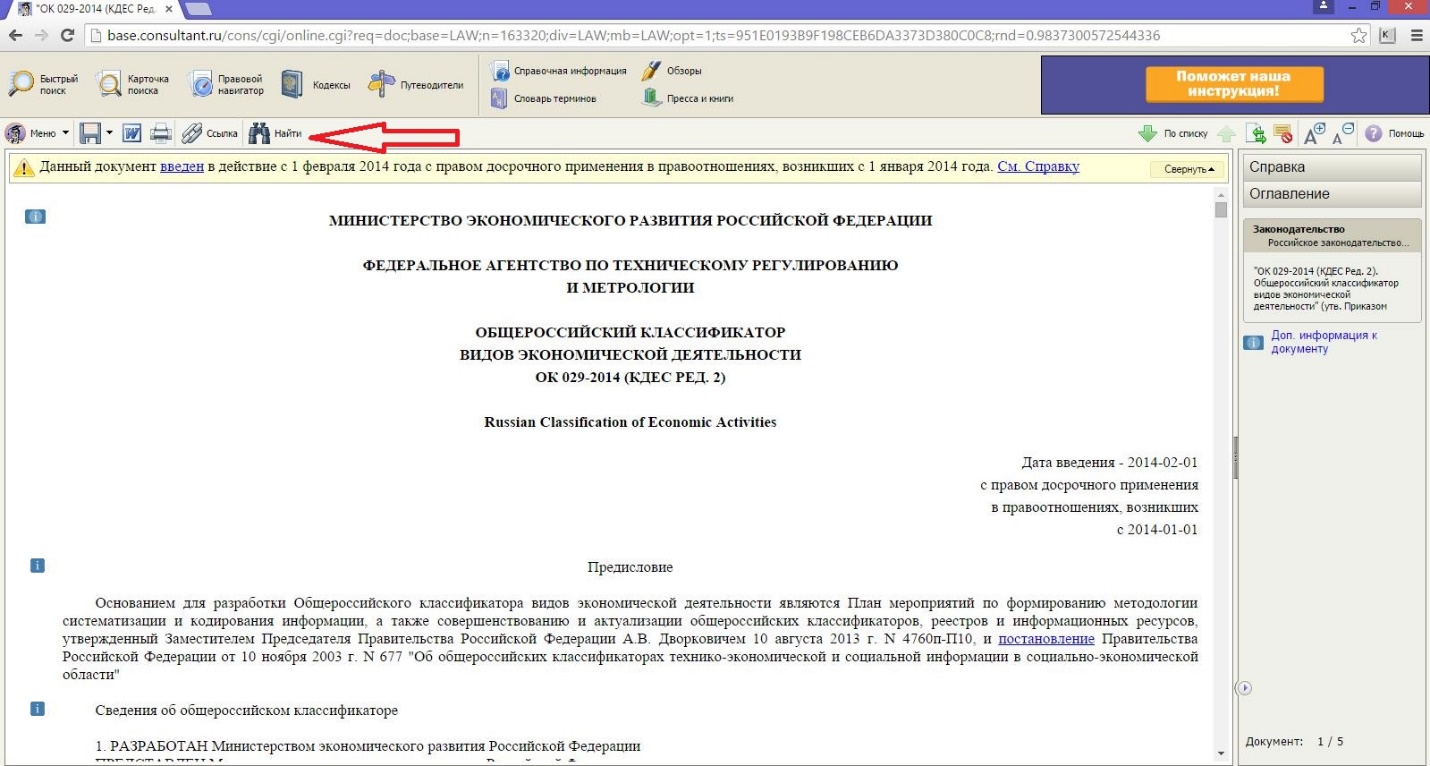 Например, Вы решили открыть мини-пекарню по производству хлеба – вводим в строке поиска слово «хлеб» с обязательным использованием символа «*», означающего, что мы ищем все возможные варианты слова с любыми «продолжениями-окончаниями» - «хлеб*»: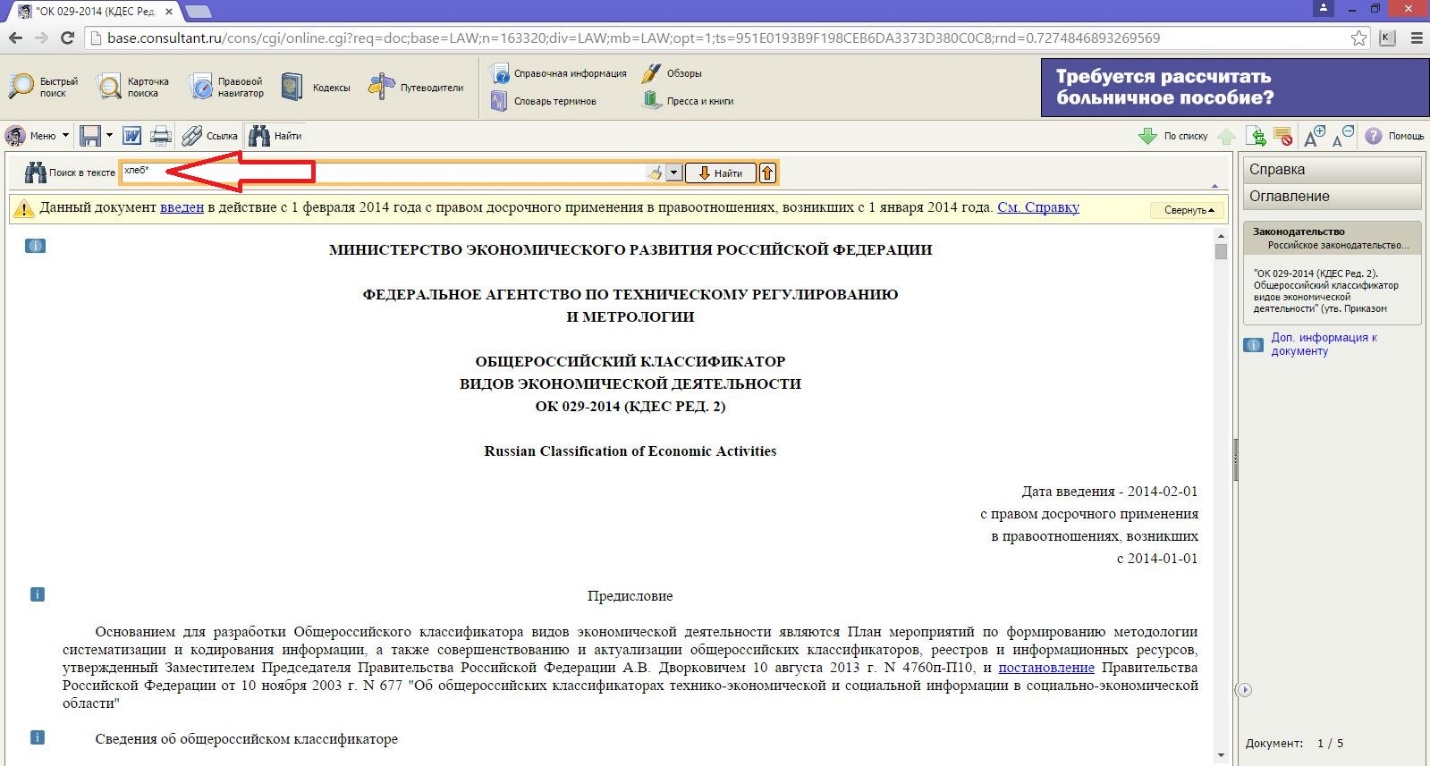 Поиск выдал Вам несколько вариантов, из которых искомым является следующий: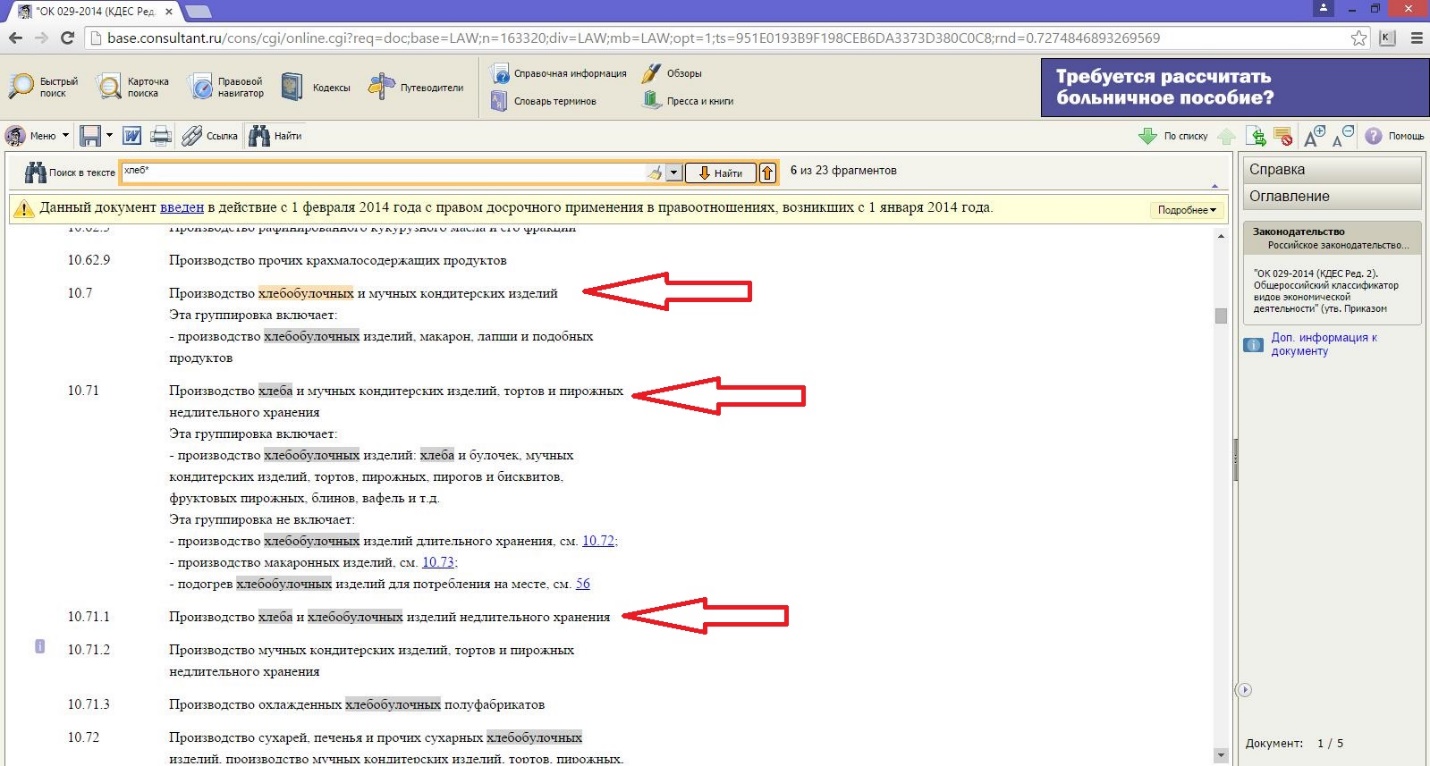 Исходя из вышеуказанных определений – при формировании правовых основ Вашего бизнес-проекта «мини-пекарня по производству хлеба» Вы будете строго придерживаться юридического определения «Производство хлеба и хлебобулочных изделий недлительного хранения».ШАГ 5. Возвращаемся в раздел «Карточка поиска» и начинаем поиск документов, содержащих ключевые слова «Производство хлеба и хлебобулочных изделий недлительного хранения».Еще раз обратите внимание на необходимость использования символа «*» в окончании искомых слов для получения всех возможных вариантов.В данном случае фраза для поиска в разделе «Текст документа» будет выглядеть следующим образом: «хлеб* хлебобулочн* издел*»Также, чтобы еще более конкретизировать объект нашего поиска, введем, например, следующие дополнительные параметры:- «Вид документа» - укажем «ЗАКОН» и «КОДЕКС» (если Вы хотите найти документы наивысшей силы)- «Поиск по статусу» - укажем «ВСЕ АКТЫ, КРОМЕ УТРАТИВШИХ СИЛУ, ОТМЕНЕННЫХ И НЕ ВСТУПИВШИХ В СИЛУ»»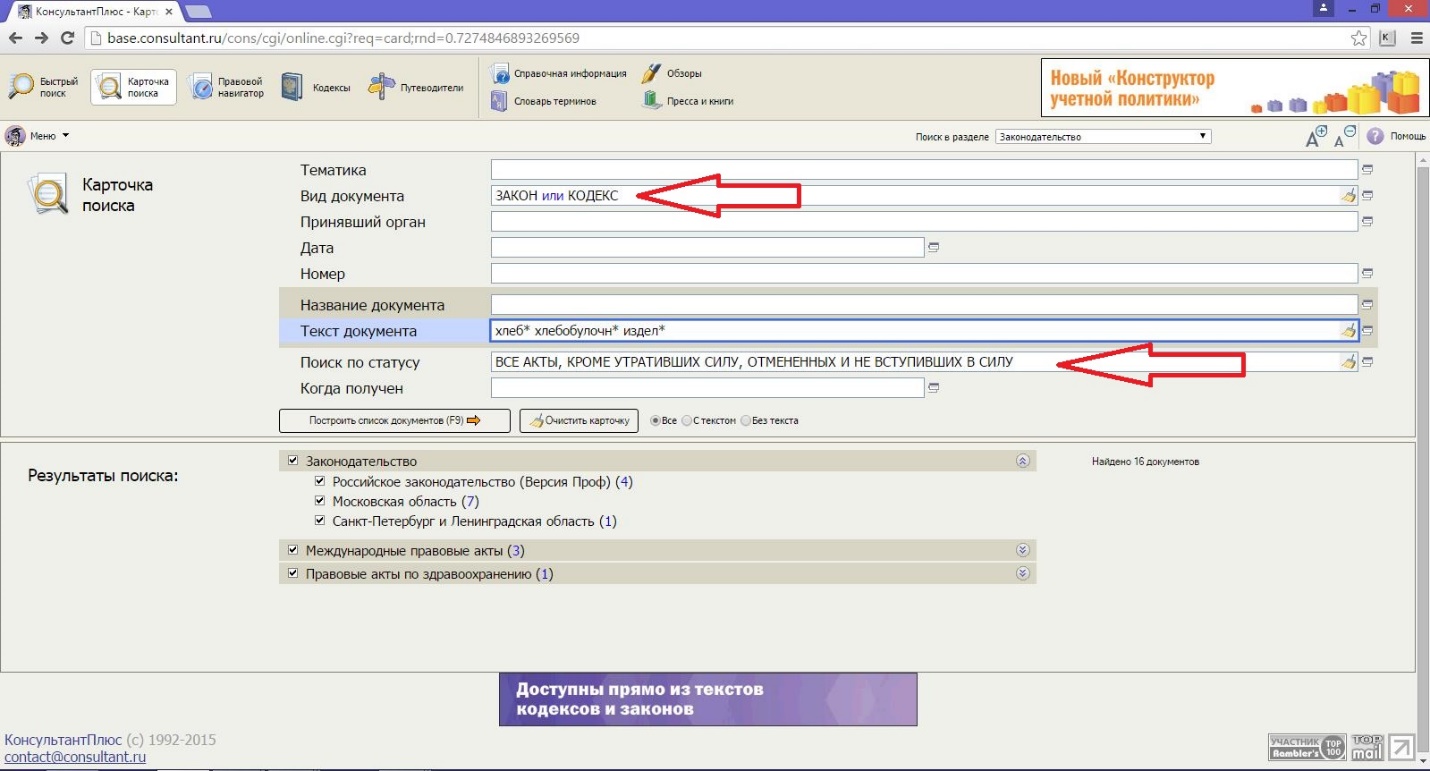 Результатом поиска стали следующие документы: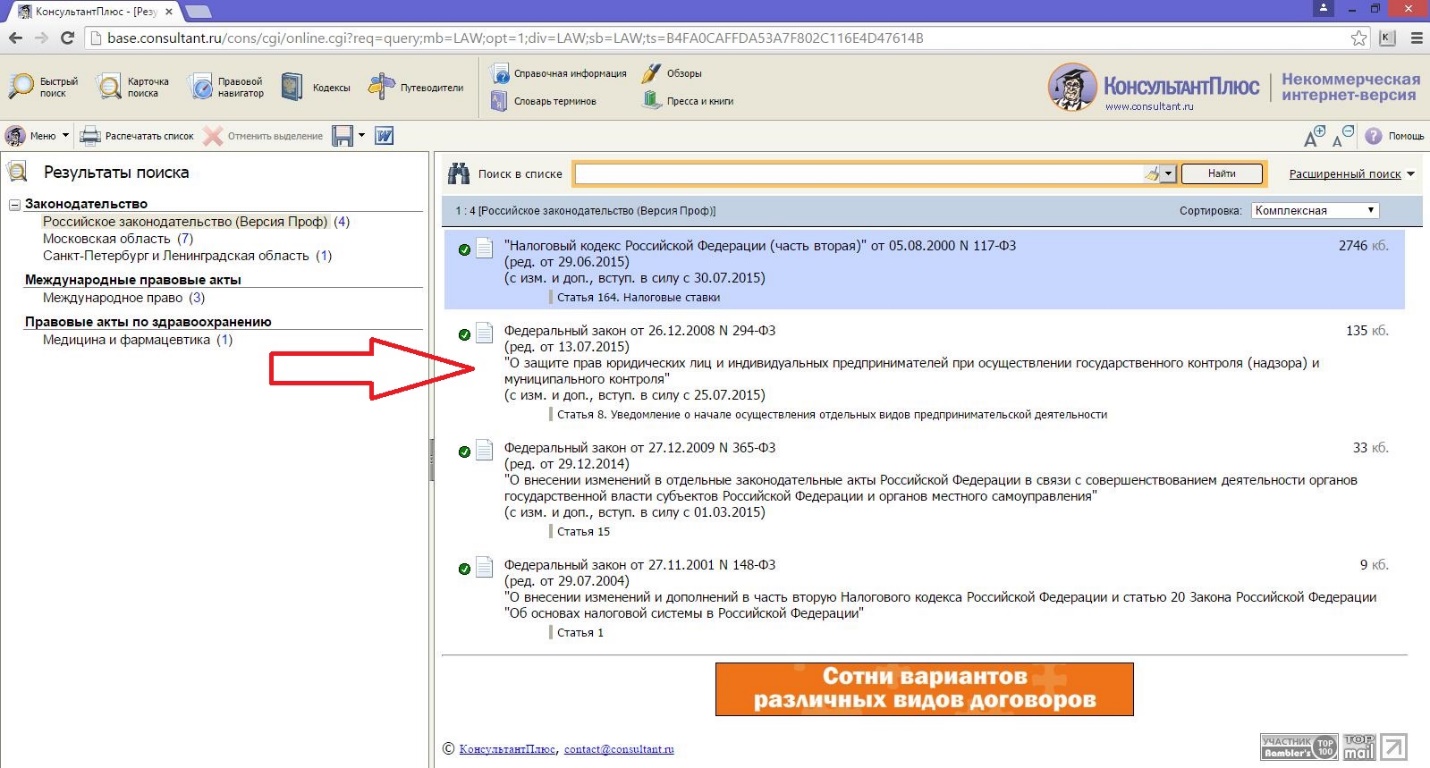 Открыв вышеуказанные документы, Вы сможете ознакомится с нормами, относящимися к предмету Вашего бизнес-проекта.Например, исходя из требований Федерального закона от 26.12.2008 N 294-ФЗ "О защите прав юридических лиц и индивидуальных предпринимателей при осуществлении государственного контроля (надзора) и муниципального контроля":«1. Юридические лица, индивидуальные предприниматели обязаны уведомить о начале осуществления отдельных видов предпринимательской деятельности уполномоченный или уполномоченные в соответствующей сфере деятельности орган (органы) государственного контроля (надзора) ….2. Уведомление о начале осуществления отдельных видов предпринимательской деятельности представляется юридическими лицами, индивидуальными предпринимателями, осуществляющими выполнение работ и услуг в соответствии с утвержденным Правительством Российской Федерации перечнем работ и услуг в составе следующих видов деятельности:…14) производство хлеба, хлебобулочных и кондитерских изделий;…»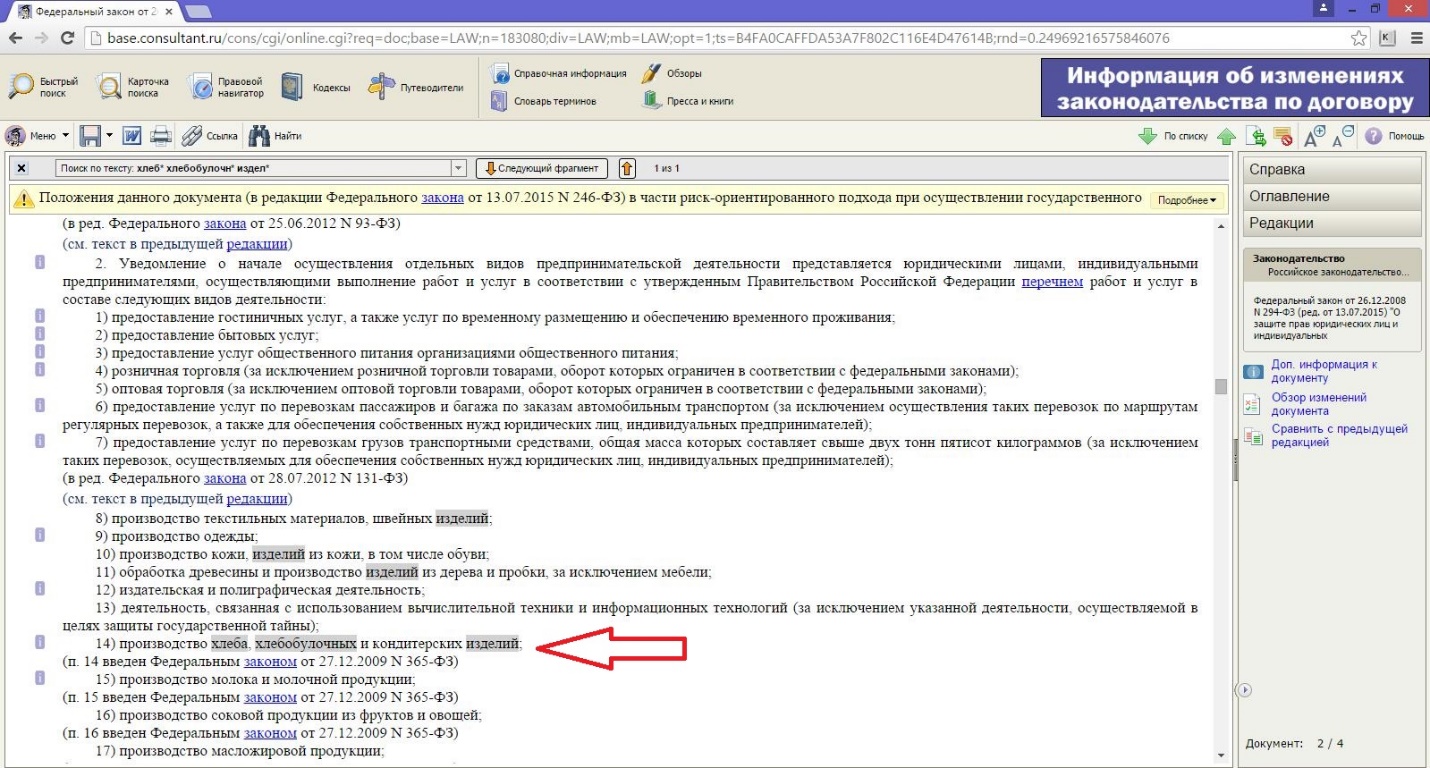 Всего в базе федерального законодательства имеется более 200 различных документов по данной тематике: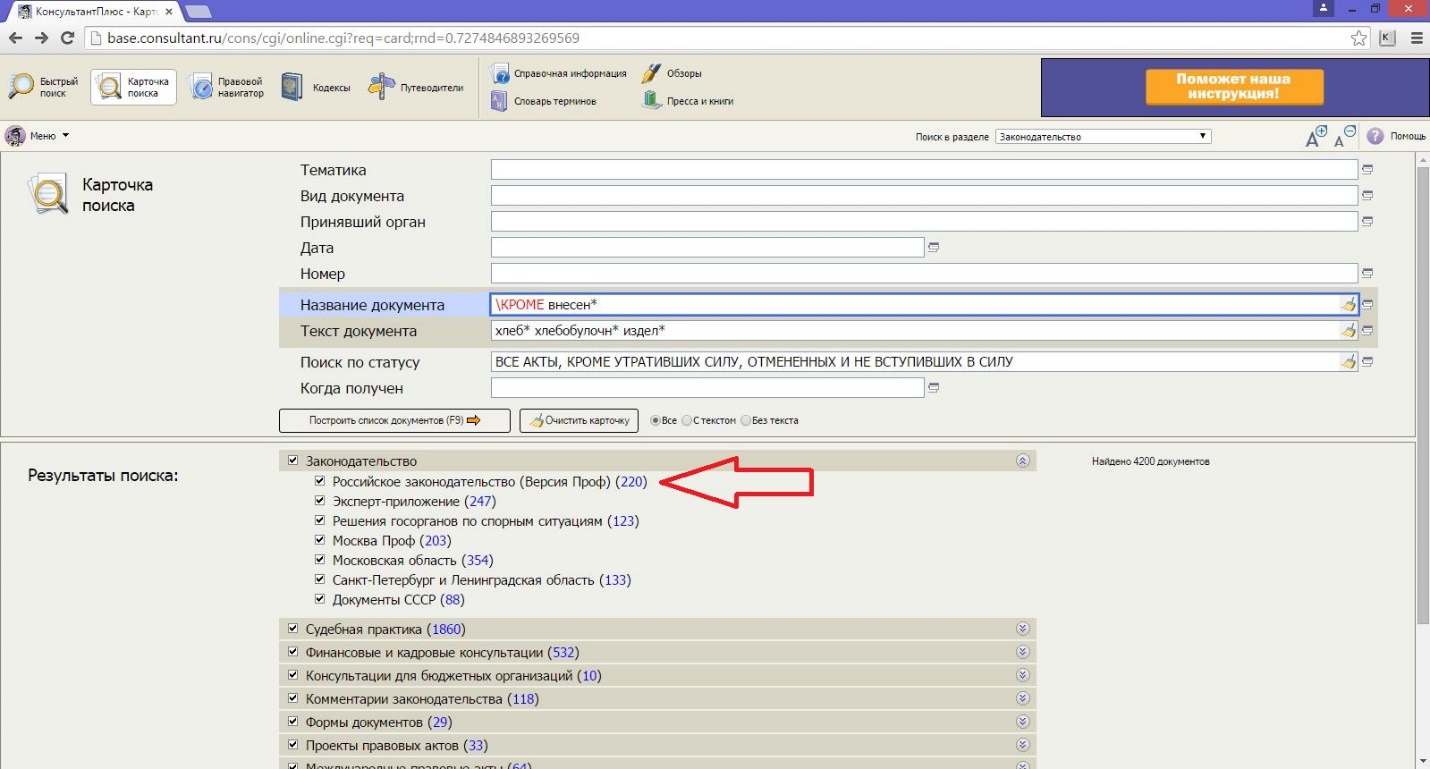 Их изучение позволит Вам сформировать в полном объеме правовые основы Вашего бизнес-проекта: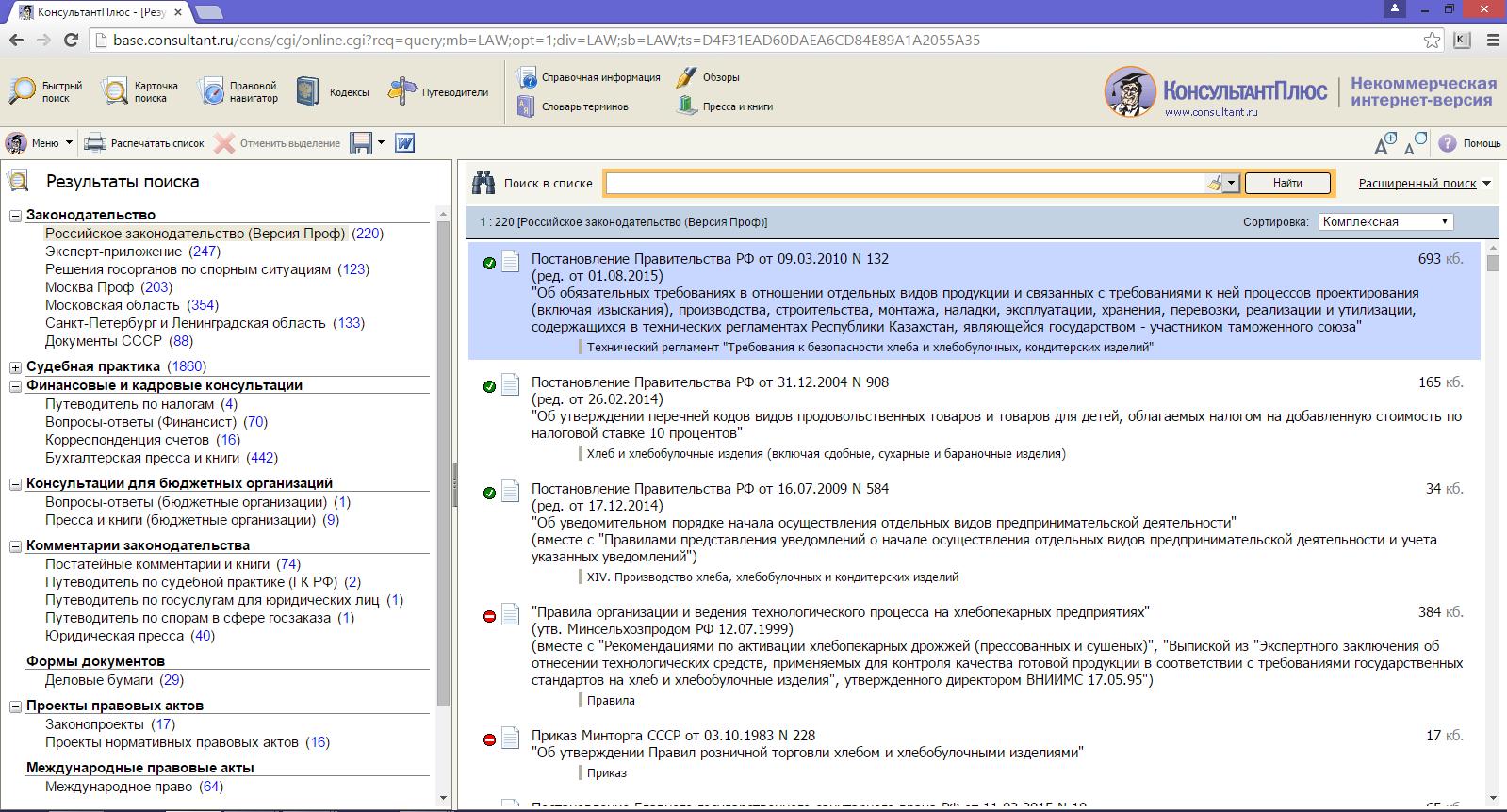 ШАГ 6. Аналогичную работу по формированию правовых основах Вашего бизнес-проекта необходимо будет сделать в базе «Региональное законодательство» с учетом того субъекта Российской Федерации, на территории которого Вы будете вести свою деятельность.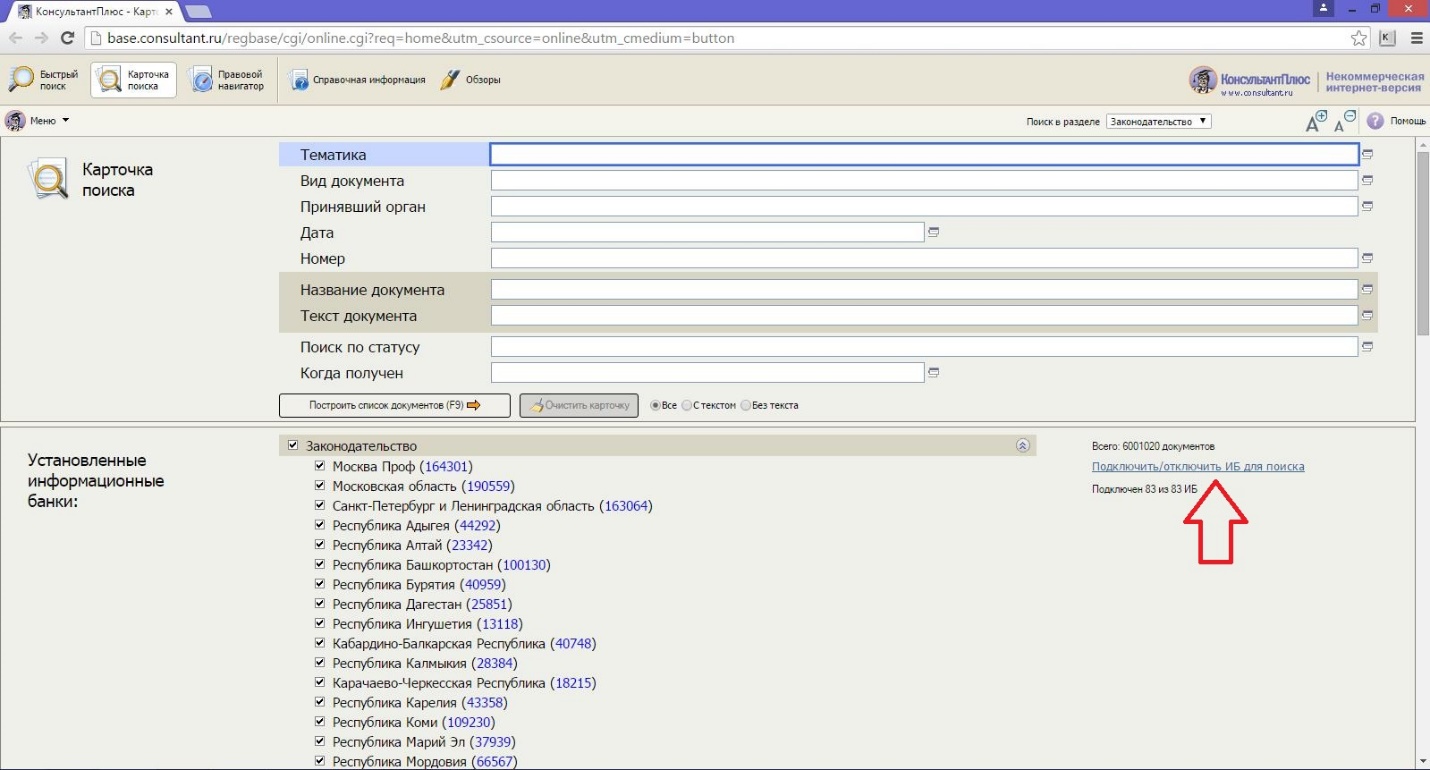 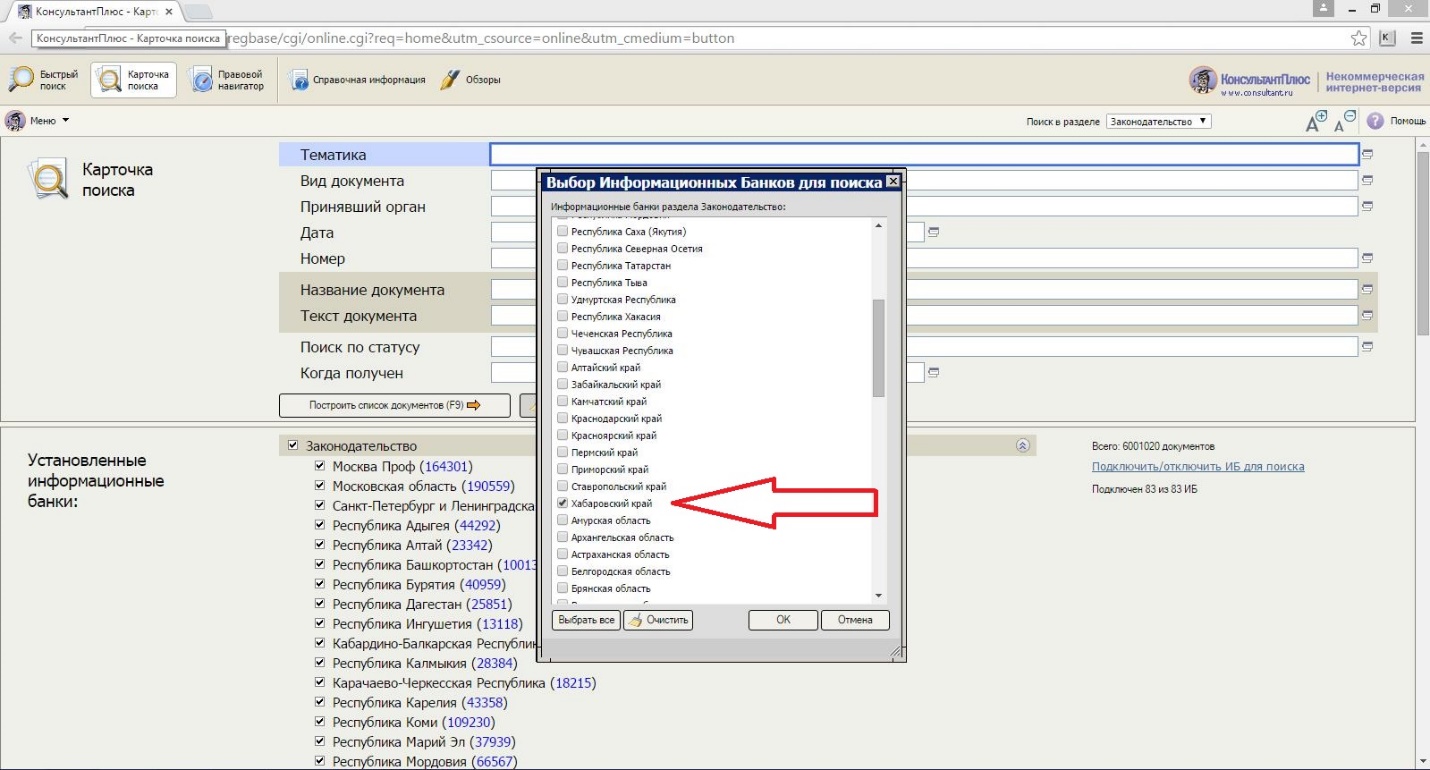 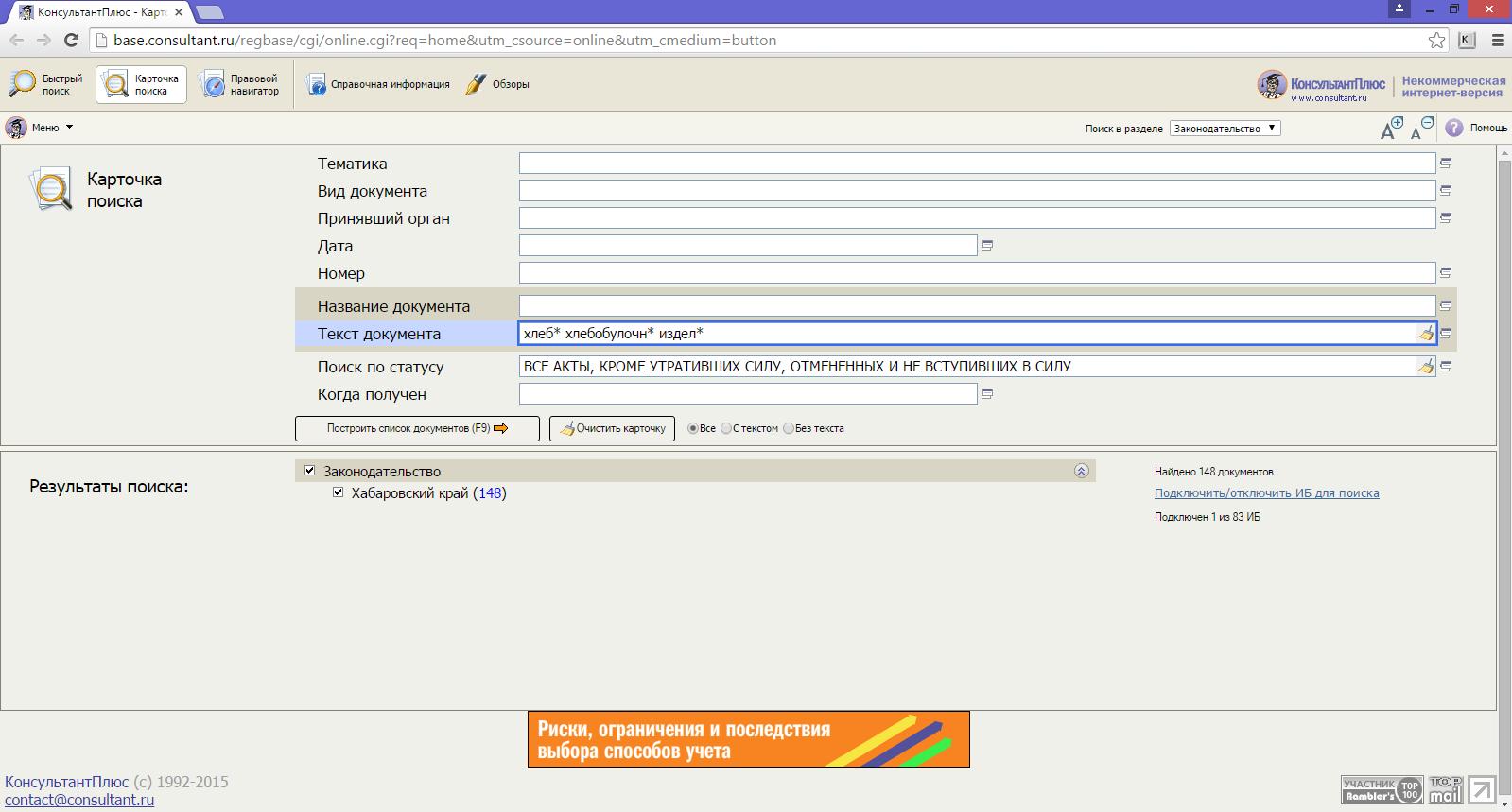 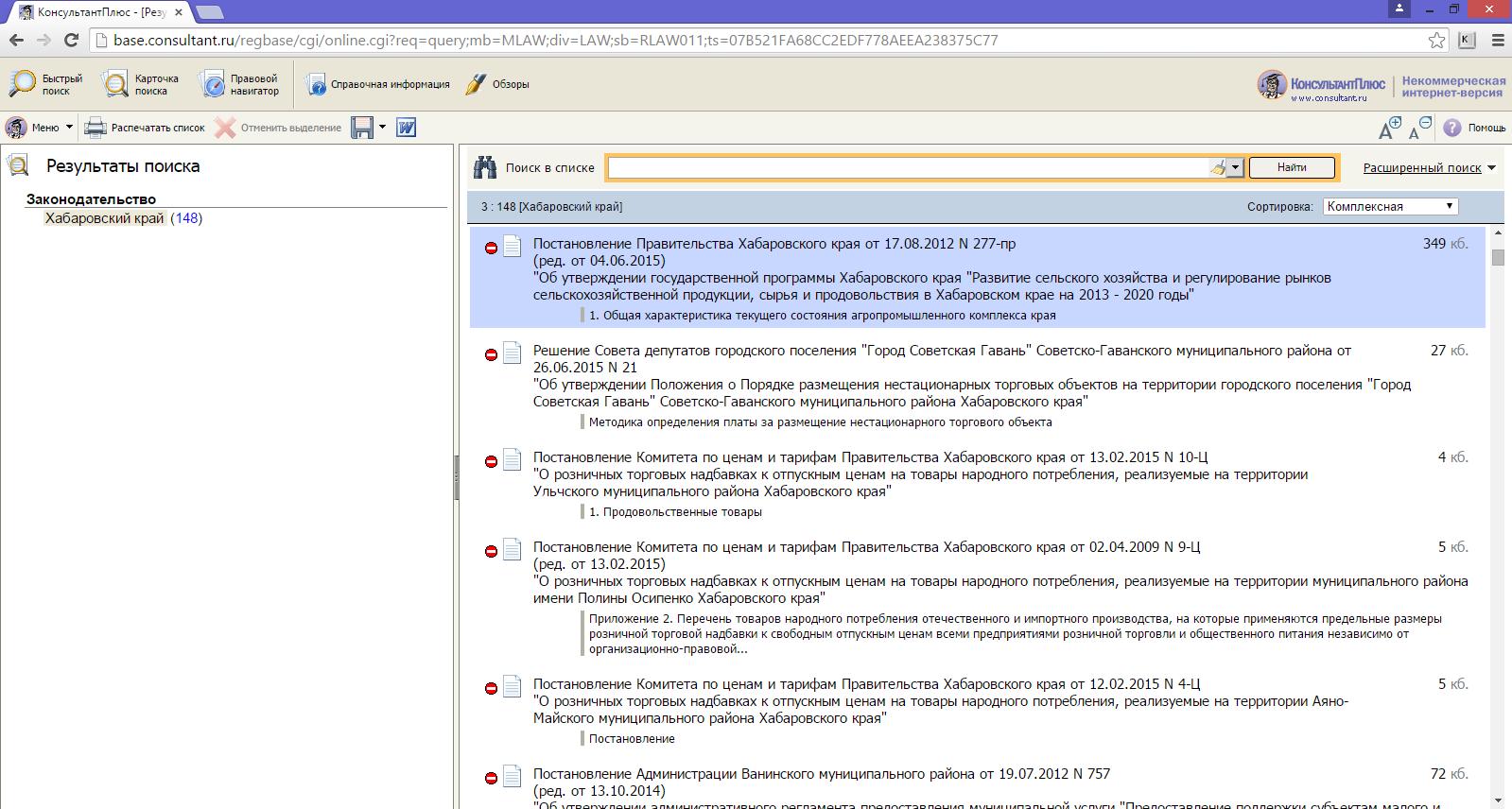 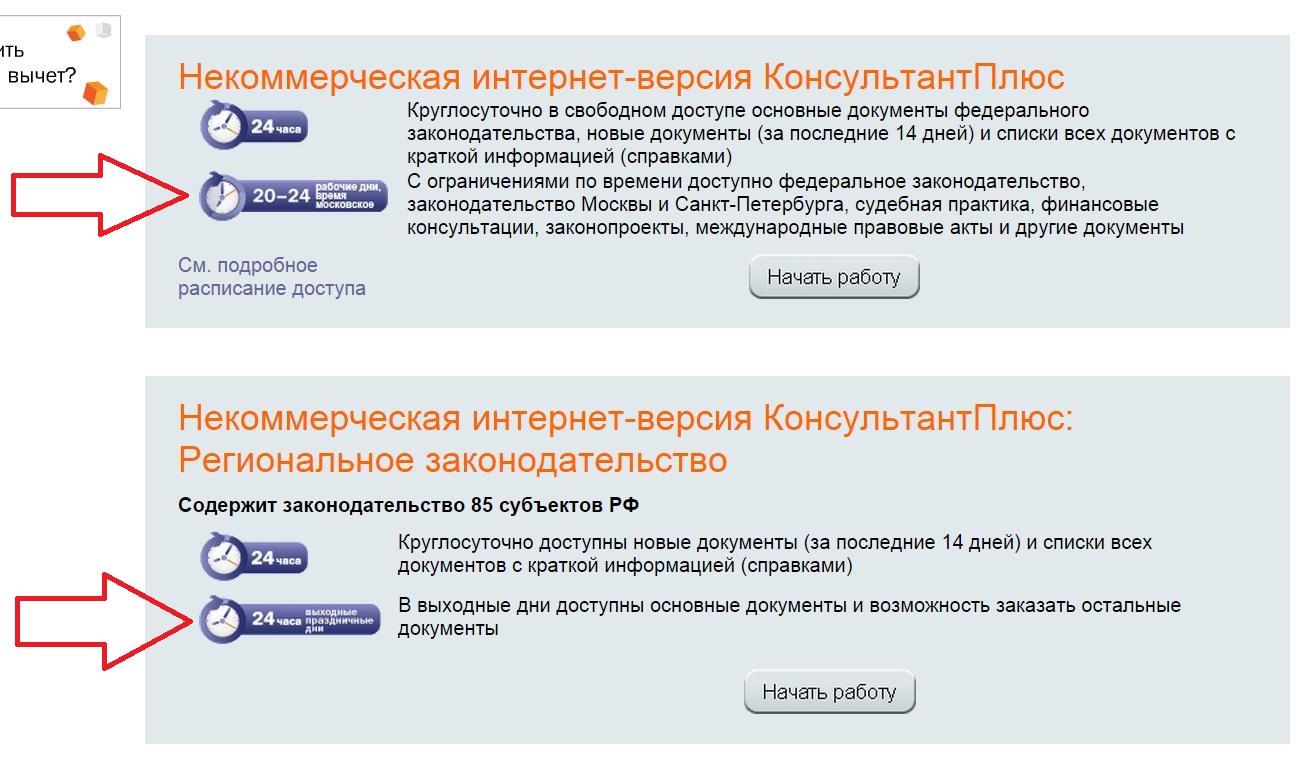 РАЗДЕЛ A. Сельское, лесное хозяйство, охота, рыболовство и рыбоводствоРАЗДЕЛ B. Добыча полезных ископаемыхРАЗДЕЛ C. Обрабатывающие производстваРАЗДЕЛ D. Обеспечение электрической энергией, газом и паром; кондиционирование воздухаРАЗДЕЛ E. Водоснабжение; водоотведение, организация сбора и утилизации отходов, деятельность по ликвидации загрязненийРАЗДЕЛ F. СтроительствоРАЗДЕЛ G. Торговля оптовая и розничная; ремонт автотранспортных средств и мотоцикловРАЗДЕЛ H. Транспортировка и хранениеРАЗДЕЛ I. Деятельность гостиниц и предприятий общественного питанияРАЗДЕЛ J. Деятельность в области информации и связиРАЗДЕЛ K. Деятельность финансовая и страховаяРАЗДЕЛ L. Деятельность по операциям с недвижимым имуществомРАЗДЕЛ M. Деятельность профессиональная, научная и техническаяРАЗДЕЛ N. Деятельность административная и сопутствующие дополнительные услугиРАЗДЕЛ O. Государственное управление и обеспечение военной безопасности; социальное обеспечениеРАЗДЕЛ P. ОбразованиеРаздел Q. Деятельность в области здравоохранения и социальных услугРАЗДЕЛ R. Деятельность в области культуры, спорта, организации досуга и развлеченийРАЗДЕЛ S. Предоставление прочих видов услугРАЗДЕЛ T. Деятельность домашних хозяйств как работодателей; недифференцированная деятельность частных домашних хозяйств по производству товаров и оказанию услуг для собственного потребленияРАЗДЕЛ U. Деятельность экстерриториальных организаций и органовВ качестве классификационных признаков видов экономической деятельности в ОКВЭД 2 используются признаки, характеризующие сферу деятельности, процесс производства (технологию). В качестве дополнительного (в пределах одного и того же процесса производства) может выделяться признак "используемое сырье и материалы".Пример использования классификационного признака "сфера деятельности":РАЗДЕЛ A СЕЛЬСКОЕ, ЛЕСНОЕ ХОЗЯЙСТВО, ОХОТА, РЫБОЛОВСТВО И РЫБОВОДСТВО01 Растениеводство и животноводство, охота и предоставление соответствующих услуг в этих областях01.1 Выращивание однолетних культурРАЗДЕЛ H ТРАНСПОРТИРОВКА И ХРАНЕНИЕ49 Деятельность сухопутного и трубопроводного транспорта50 Деятельность водного транспорта51 Деятельность воздушного и космического транспортаПример использования классификационного признака "процесс производства":РАЗДЕЛ B ДОБЫЧА ПОЛЕЗНЫХ ИСКОПАЕМЫХ05 Добыча угля06 Добыча сырой нефти и природного газа07 Добыча металлических рудПример использования дополнительного признака "используемое сырье и материалы":РАЗДЕЛ C ОБРАБАТЫВАЮЩИЕ ПРОИЗВОДСТВА13 Производство текстильных изделий13.96.3 Производство резиновых нитей и шнуров с текстильным покрытием; производство текстильных нитей и лент пропитанных или с пластмассовым или резиновым покрытиемТакже обращаем Ваше внимание, что основная масса документов ПОЛНОСТЬЮ ДОСТУПНЫв ВЫХОДНЫЕ и ПРАЗДНИЧНЫЕ дни в любое время !!!